RESUMEUMA M M
Marunninakulath (H)
Madaplathuruth
Moothakunnam P.O.
North Paravur
Ernakulam Dist
Kerala
Mob: 9847252345
Mail Id : umamohandas1@gmail.com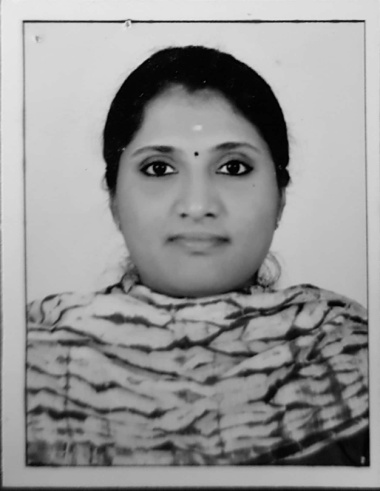 OBJECTIVESeeking entry level assignments in Human Resource Management with an organization of high repute.ACADEMIC PROFILEMBA(HR / INFORMATION SYSTEM) – SNGIST College	 (MG UNIVERSITY 2014-216) BCA – HMCT (MADURAI KAMARAJ UNIVERSITY - 2012)Higher Secondary – AMMHSS (2008)SSLC – ST. ALOYSIUS HIGH SCHOOL (2006)OTHER ACADEMIC RELATED ACTIVITIESDiploma in Professional Accounting (2012-2013)Supply Chain Logistics ManagementCOMPUTING SKILLSMS OfficeVisual BasicTally ERPPeachtree AccountingPERSONAL DETAILSName			:		Uma M MDate of Birth		:		01 June 1990Father’s Name		:		(L) Mr. M N MohandasMother’s Name		:		Thankamony  GHusband’s Name		:		Devadathum I VGender			:		FemaleMarital Status		:		MarriedREFERENCESMr. Vignesh Karthik S A Assistant Professor, Sree Narayana Guru Institute of Science and Technology, N.Paravur. Mobile Number: +919995275908DECLARATIONI hereby declare that the above mentioned information is true up to my knowledge and I bear the responsibility for the correctness of the mentioned particulars.Place	: MoothakunnamDate 	: 									    UMA M M												